Publicado en Madrid el 09/01/2020 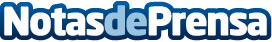 El precio de la vivienda usada cierra el 2019 con una subida del 3,4%Según los datos del portal inmobiliario Hogaria.net del mes de Diciembre, el precio de la vivienda usada en venta bajó un 0,1% con respecto al mes de Noviembre y la variación interanual se sitúa finalmente en el 3,4%. Durante el mes de Diciembre 25 provincias mantuvieron su precio en positivoDatos de contacto:Hogaria.net912208127Nota de prensa publicada en: https://www.notasdeprensa.es/el-precio-de-la-vivienda-usada-cierra-el-2019 Categorias: Nacional Inmobiliaria Finanzas Sociedad Construcción y Materiales http://www.notasdeprensa.es